Школьников приглашают на творческий конкурс «ПАСХАЛЬНОЕ ЯЙЦО»С 21 марта по 22 апреля 2022 года для детей от 8 до 16 лет проводится V Открытый конкурс декоративно-прикладного творчества «ПАСХАЛЬНОЕ ЯЙЦО». Конкурс проводится в преддверии дня святой Православной Пасхи, который в России будут отмечать 24 апреля. К этому светлому дню с древних времен соблюдается обычай раскрашивать яйца. Стоит отметить, что данную традицию любят соблюдать многие жители нашей страны, независимо от национальности и вероисповедания. Участникам конкурса предлагается творчески разукрасить шаблон яйца, выбрав художественные материалы и технику. Конкурсанты будут соревноваться в трёх возрастных группах: от 8 до 10 лет; от 11 до 13 лет; от 14 до 16 лет. Участие в конкурсе индивидуальное.Обращаем внимание, что конкурсные работы загружаются при регистрации на гугл-форме по ссылке https://docs.google.com/forms/d/e/1FAIpQLSc4xyW_12j1Qut7g5ZuzIthPoSkABaocTXFXWeJ8FnMz7WqQw/viewform?usp=sf_link до 10 апреля 2022 года до 23.00 час.Результаты конкурса будут опубликоаваны не позднее 22 апреля на сайте МБОУ ДО ДДиЮ «Факел» г. Томска.Дополнительная информация по тел. 8-961-891-55-18, Робулец Ирина Юрьевна, эл. почта robulets_irina@mail.ru, а также в положении о конкурсе1. Общие положения1.1. V Открытый конкурс декоративно-прикладного творчества «ПАСХАЛЬНОЕ ЯЙЦО» (далее – Конкурс) проводится с целью активизировать интерес детей к народным праздникам через занятие декоративно-прикладным творчеством.1.2. Задачи Конкурса:- приобщить детей к занятию декоративно-прикладном творчеством;- развить интерес к изучению истории народных праздников;- реализовать творческие способности обучающихся;- способствовать воспитанию толерантного отношения к национальной культуре разных народов.1.3. Учредителями и организаторами Конкурса выступают муниципальное бюджетное образовательное учреждение дополнительного образования Дом детства и юношества «Факел» города Томска при поддержке областного государственного бюджетного образовательного учреждения дополнительного образования «Областной центр дополнительного образования».2. Порядок проведения Конкурса2.1. К участию в Конкурсе приглашаются обучающиеся организаций общеобразовательного и дополнительного образования Томской области в возрасте 2.2. Возрастные категории:3. Сроки проведения Конкурса Конкурс проводится в период с 21 марта по 22 апреля 2022 года:- с 21 марта по 10 апреля – прием работ;- 4. Требования к конкурсной работе4.1. 4.2. Работы выполняются только на шаблоне (приложение №1). Допускаются только индивидуальные работы. Конкурсная работа обязательно должна быть подписана по указанному образцу (Приложение № 1). 4.3. Участник может представить только 1 (одну) конкурсную работу в своей возрастной категории.4.4. 4.6. Отправляя работу на Конкурс, участник конкурса (его законный представитель) подтверждает свое согласие с условиями Конкурса, определенными настоящим Положением, дает согласие на обнародование и публичный показ своей работы, присланной для участия в Конкурсе, с указанием имени автора и его возраста, в том числе дает согласие на безвозмездное (без выплаты какого-либо вознаграждения) использование работ, в том числе: на размещение  на сайте Организатора и партнеров Конкурса; на публикацию работ в электронных и печатных версиях СМИ; на использование работ для подготовки внутренних отчетов Организатора; на использование работ в печатных и рекламных материалах Организатора.4.7. Представляемая на Конкурс работа, ее содержание не должны противоречить законодательству Российской Федерации.5. Критерии оценивания конкурсной работы5.1. Оценка конкурсных работ осуществляется Жюри из числа членов организационного комитета Конкурса и привлеченных специалистов по десятибалльной системе и по следующим критериям:- соответствие заявленной теме;- оригинальность дизайнерского решения;- гармоничность цветовых сочетаний;- аккуратность (качество исполнения);- соответствие работы возрастным особенностям участника конкурса.5.2. По результатам работы жюри определяются победители Конкурса. Результаты Конкурса и наградные документы будут размещены на сайте МБОУ ДО ДДиЮ «Факел»  г. Томска (fakel.tom.ru).6. Награждение победителей6.1. Участники, ставшие победителями Конкурса, получают Дипломы 1, 2 и 3 степени в каждой возрастной категории. 6.2. Все участники Конкурса получают дипломы участника. 7. Особые условия положения.Ответственный за информацию:Приложение №1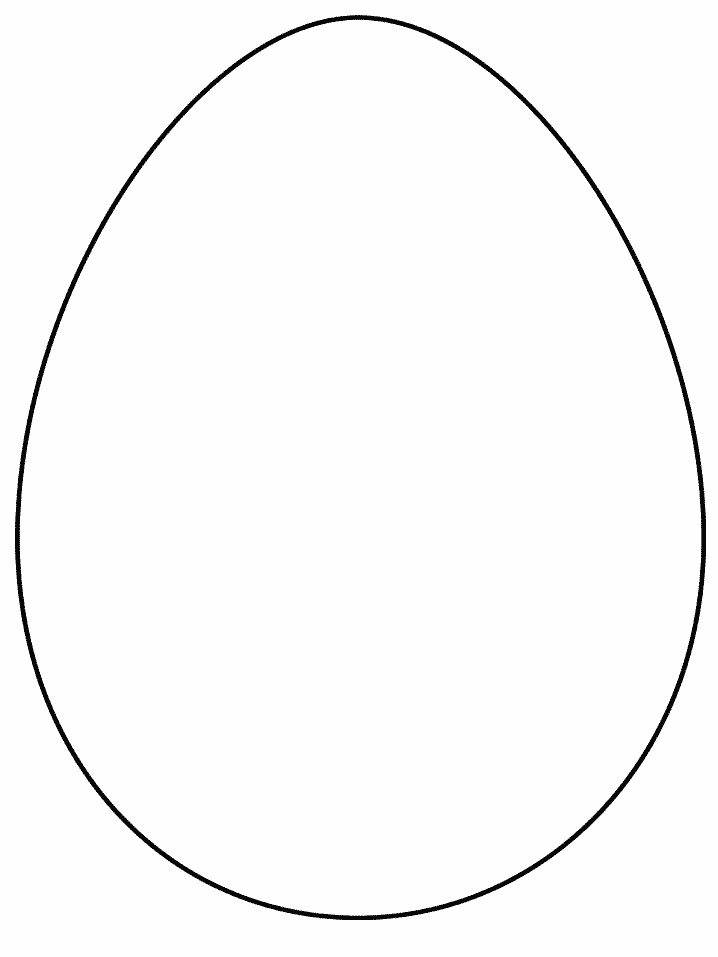 